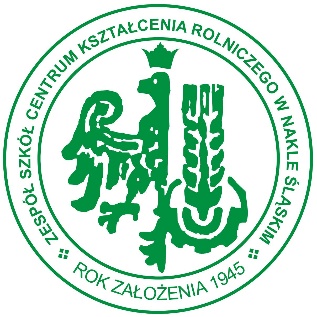 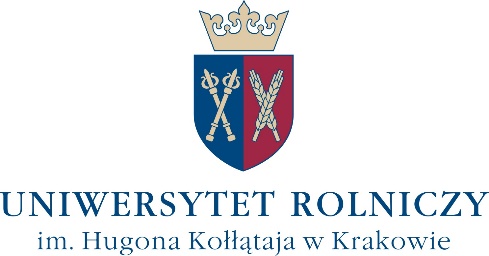 SZKOŁA BRANŻOWAZawód: mechanik - operator pojazdów i maszyn rolniczychUczeń kształcący się w tym zawodzie zdobędzie wiedzę i umiejętności:- posługiwania się dokumentacją konstrukcyjną i technologiczną,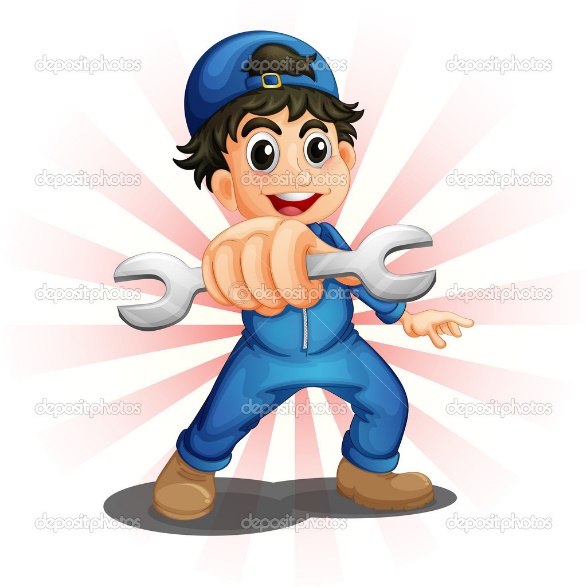 - użytkowania narzędzi, pojazdów, maszyn i urządzeń rolniczych,-  planowania i wykonywania podstawowych zabiegów w wybranych      technologiach produkcji rolniczej,- prowadzenia i obsługiwania pojazdów silnikowych wraz z uzyskaniem prawa jazdy kat B i T,- prowadzenia i obsługi kombajnów samobieżnych,- stosowania nowoczesnych technologii napraw sprzętu rolniczego.Kształcenie zawodowe uczeń będzie mógł realizować :  - szkolnych warsztatach wyposażonych w nowoczesny sprzęt i maszyny rolnicze,	 - w prywatnych gospodarstwach rolniczych.Absolwent tego kierunku po ukończeniu szkoły zdobędzie następujące korzyści:- wykształcenie zawodowe oraz zawód mechanik – operator pojazdów i maszyn rolniczych,- zatrudnienie jako kierowca ciągników rolniczych i pojazdów samochodowych, operator maszyn rolniczych, kombajnów zbożowych, mechanik napraw maszyn i pojazdów rolniczych, pracownik stacji diagnostycznych,- prowadzenie własnego gospodarstwa lub warsztatu.